ПРОЕКТ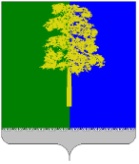 Муниципальное образование Кондинский районХанты-Мансийского автономного округа - ЮгрыАДМИНИСТРАЦИЯ КОНДИНСКОГО РАЙОНАПОСТАНОВЛЕНИЕО мерах по реализации муниципальной программы Кондинского района «Формирование комфортной городской среды» (вместе с «Порядком аккумулирования средств заинтересованных лиц, направляемых на выполнение минимального, дополнительного перечней работ по благоустройству дворовых территорий, механизмом контроля за их расходованием», «Порядком представления, рассмотрения и оценки предложений заинтересованных лиц о включении дворовой территории в муниципальную программу», «Порядком представления, рассмотрения и оценки предложений заинтересованных лиц о включении общественной территории в муниципальную программу», «Порядком разработки, обсуждения с заинтересованными лицами и утверждения дизайн-проекта благоустройства дворовой территории, включенной в муниципальную программу») Руководствуясь постановлениями Правительства Ханты-Мансийского автономного округа-Югры от 30 декабря 2021 года № 635-п «О мерах по реализации государственной программы Ханты-Мансийского автономного округа – Югры «Жилищно-коммунальный комплекс и городская среда»», постановлением администрации Кондинского района от 29 августа 2022 года № 2010 «О порядке разработки и реализации муниципальных программ Кондинского района», в целях реализации муниципальной программы Кондинского района «Формирование комфортной городской среды», администрация Кондинского района постановляет:Утвердить:Меры по реализации муниципальной программы Кондинского района «Формирование комфортной городской среды» (приложение 1).Порядок аккумулирования средств заинтересованных лиц, направляемых на выполнение минимального, дополнительного перечней работ по благоустройству дворовых территорий, механизм контроля за их расходованием (приложение 2).Порядок представления, рассмотрения и оценки предложений заинтересованных лиц о включении дворовой территории в муниципальную программу (приложение 3).Порядок представления, рассмотрения и оценки предложений заинтересованных лиц о включении общественной территории в муниципальную программу (приложение 4).Порядок разработки, обсуждения с заинтересованными лицами и утверждения дизайн-проекта благоустройства дворовой территории, включенной в муниципальную программу (приложение 5).3. Считать утратившим силу постановление администрации Кондинского района от 31.07.2017г. № 1145 «О реализации мероприятий приоритетного проекта "Формирование комфортной городской среды" на территории Кондинского района» (вместе с «Порядком аккумулирования средств заинтересованных лиц, направляемых на выполнение минимального, дополнительного перечня работ по благоустройству дворовых территорий, механизмом контроля за их расходованием», «Порядком проведения общественного обсуждения проекта подпрограммы «Формирование комфортной городской среды» муниципальной программы «Развитие жилищно-коммунального комплекса и повышение энергетической эффективности в Кондинском районе на 2017 - 2020 годы»). 4. Обнародовать постановление в соответствии с решением Думы Кондинского района от 27 февраля 2017 года № 215 «Об утверждении Порядка опубликования (обнародования) муниципальных правовых актов и другой официальной информации органов местного самоуправления муниципального образования Кондинский район» и разместить на официальном сайте органов местного самоуправления Кондинского района Ханты-Мансийского автономного округа - Югры.5. Постановление вступает в силу после его обнародования и распространяется на правоотношения, возникшие с 1 января 2023 года.6. Контроль выполнения постановления возложить на заместителя главы района, курирующего вопросы управления жилищно-коммунального хозяйства.Глава района								              А.А. МухинПриложение 1 к постановлениюадминистрации Кондинского районаот №Меры по реализациимуниципальной программы Кондинского района«Формирование комфортной городской среды» Меры по реализации муниципальной программы Кондинского района «Формирование комфортной городской среды» предусматривают перечень мероприятий:  по благоустройству территорий соответствующего функционального назначения (площадей, набережных, улиц, пешеходных зон, скверов, парков, иных общественных территорий, дворовых территорий, прилегающих к многоквартирным домам); по цифровизации городского хозяйства в соответствии с методическими рекомендациями по цифровизации городского хозяйства, утверждаемыми Министерством строительства и жилищно-коммунального хозяйства Российской Федерации. Финансирование муниципальной программы Кондинского района «Формирование комфортной городской среды» осуществляется за счет средств федерального бюджета, бюджета автономного округа и бюджетов органов местного самоуправления Кондинского района.Исполнителем муниципальной программы является управление жилищно-коммунального хозяйства администрации Кондинского района (далее - Исполнитель), которое несет ответственность за решение задач путем реализации муниципальной программы и достижение утвержденных значений целевых показателей и осуществляет текущее управление муниципальной программой, при необходимости вносит предложения об изменении объемов финансовых средств, направляемых на решение отдельных ее задач. Соисполнителями муниципальной программы являются муниципальное учреждение Управление капитального строительства Кондинского района (далее - МУ УКС), управление архитектуры и градостроительства администрации Кондинского района. Соисполнители муниципальной программы также несут персональную ответственность за реализацию мероприятий и достижение ее показателей. Механизм реализации муниципальной программы представляет собой скоординированные действия исполнителя с соисполнителями по срокам и направлениям механизма взаимодействия: при поступивших межбюджетных трансфертах МУ УКС в течение 10 рабочих дней формирует и утверждает главой Кондинского района план мероприятий с разбивкой по межбюджетным трансфертам и направляет Исполнителю; после согласования и корректировки межбюджетных трансфертов и объектов благоустройства с Комитетом по финансам и налоговой политике администрации Кондинского района и комитетом экономического развития администрации Кондинского района исполнитель в течение 5 рабочих дней направляет утвержденный план мероприятий в МУ УКС и вносит изменения в муниципальную программу в течение 10 рабочих дней; на основании утвержденного плана мероприятий, доведенных денежных средств, с разбивкой по поселениям Кондинского района и прошедших публичные обсуждения дизайн-проекты, разработанные управлением архитектуры и градостроительства администрации Кондинского района, МУ УКС в срок не более 20 рабочих дней разрабатывает техническую документацию и определяет процедуру согласно Федеральному закону от 05 апреля 2013 года № 44-ФЗ «О контрактной системе в сфере закупок товаров, работ, услуг для обеспечения государственных и муниципальных нужд» для определения поставщика (подрядчика, исполнителя) на поставку элементов благоустройства и на выполнение работ; при выявлении экономии финансовых средств после проведенных аукционов, МУ УКС в течение 5 рабочих дней вносит изменения в план мероприятий и направляет утвержденный план исполнителю муниципальной программы. В целях осуществления контроля и координации реализации муниципальной программы, на период действия муниципальной программы создана общественная комиссия и утверждена постановлением администрации Кондинского района от 10 марта 2017 года № 305 «Об утверждении Общественной комиссии по обеспечению реализации приоритетного проекта «Формирование комфортной городской среды» на территории Кондинского района». В состав комиссии включены представители органов местного самоуправления поселения, политических партий и движений, общественных организаций, иных лиц для проведения комиссионной оценки предложений заинтересованных лиц и осуществления контроля за реализацией муниципальной программы. Организация деятельности общественной комиссии осуществляется в соответствии с Положением об общественной комиссии, утвержденным постановлением администрации Кондинского района от 10 марта 2017 года № 305 «Об утверждении Общественной комиссии по обеспечению реализации приоритетного проекта «Формирование комфортной городской среды» на территории Кондинского района». Проведение заседаний общественной комиссии осуществляется в открытой форме с использованием фото- или видеофиксации с последующим размещением протоколов заседаний в открытом доступе на официальном сайте органов местного самоуправления Кондинского района Ханты-Мансийского автономного округа - Югры. 3. В рамках реализации муниципальной программы предусмотрены работы, исходя из: 3.1. Минимального перечня видов работ по благоустройству дворовых территорий (ремонт дворовых проездов, включая тротуары, ливневые канализации (дренажные системы), обеспечение освещения дворовых территорий, установка скамеек, урн), софинансируемых за счет средств, полученных муниципальным образованием в качестве субсидии из бюджета Ханты-Мансийского автономного округа - Югры (далее - минимальный перечень видов работ по благоустройству) при наличии решения собственников помещений в многоквартирном доме, дворовая территория которого благоустраивается, о мероприятиях по благоустройству дворовой территории и о принятии созданного в результате благоустройства имущества в состав общего имущества многоквартирного дома. В реализации мероприятий по благоустройству дворовой территории в рамках минимального перечня работ по благоустройству предусмотрено участие заинтересованных лиц (финансовое и (или) трудовое). При реализации минимального перечня работ по благоустройству дворовых территорий финансовое и трудовое участие заинтересованных лиц обязательным условием не является и устанавливается по решению собственников помещений многоквартирных домов. 3.2. Дополнительного перечня видов работ по благоустройству дворовых территорий многоквартирных домов (оборудование детских (игровых) и (или) спортивных площадок, оборудование автомобильных парковок; оборудование контейнерных (хозяйственных) площадок для твердых коммунальных отходов, устройство велосипедных парковок, оборудование площадок для выгула собак, озеленение дворовых территорий, устройство пешеходных дорожек и ограждений, установка элементов навигации (указателей, аншлагов, информационных стендов). Софинансирование собственниками помещений многоквартирного дома дополнительного перечня работ по благоустройству дворовых территорий в размере не менее 20% стоимости выполнения таких работ и принятие созданного в результате благоустройства имущества в состав общего имущества многоквартирного дома. 3.3. Мероприятия по благоустройству дворовых и общественных территорий формируются с учетом обеспечения физической, пространственной и информационной доступности зданий, сооружений, дворовых и общественных территорий для людей с ограниченными возможностями и других маломобильных групп населения. 3.4. Работы по благоустройству дворовых территорий и общественных территорий в случае, если на такой общественной территории предусматривается минимальный перечень работ по благоустройству (установка и (или) замена детского игрового и (или) спортивного оборудования, в том числе малобюджетных плоскостных спортивных сооружений, установка малых архитектурных форм, устройство пешеходных дорожек, озеленение) и площадь общественной территории не превышает 10 000 кв. м, должны осуществляться на основании дизайн-проекта и сметной документации на выполнение работ. В дизайн-проект включается текстовое и визуальное описание проекта благоустройства, в том числе концепция проекта и перечень (в том числе визуализированный) элементов благоустройства, предполагаемых к размещению на соответствующей территории. Содержание дизайн-проекта зависит от вида и состава планируемых работ. Дизайн-проект может быть подготовлен в виде проектно-сметной документации. Работы по благоустройству иных общественных территорий, не указанных в абзаце первом настоящего пункта, должны осуществляться на основании проектно-сметной документации и архитектурно-планировочной концепции, содержащей в себе принципиальные архитектурно-дизайнерские и функционально-планировочные решения, определяющие облик, характер и виды использования общественной территории. В процессе выполнения работ по благоустройству и после ввода объектов в эксплуатацию, на них должны быть размещены компоненты единого визуального стиля проекта «Формирование комфортной городской среды», утверждаемые Министерством строительства и жилищно-коммунального хозяйства Российской Федерации. Доля объема закупок оборудования, имеющего российское происхождение, в общем объеме закупок, при реализации мероприятий по региональному проекту «Формирование комфортной городской среды», должно составлять не менее 90%. 4. Исполнитель муниципальной программы вправе исключать из адресного перечня дворовых и общественных территорий, подлежащих благоустройству в рамках реализации муниципальной программы, территории, расположенные вблизи многоквартирных домов, физический износ основных конструктивных элементов (крыша, стены, фундамент) которых превышает 70%, а также территории, которые планируются к изъятию для муниципальных или государственных нужд в соответствии с генеральным планом при условии одобрения решения об исключении указанных территорий из адресного перечня дворовых территорий и общественных территорий межведомственной комиссией в порядке, установленном такой комиссией. Исполнитель муниципальной программы вправе исключать из адресного перечня дворовых территорий, подлежащих благоустройству в рамках реализации муниципальной программы, дворовые территории, собственники помещений многоквартирных домов которых приняли решение об отказе от благоустройства дворовой территории в рамках реализации соответствующей программы или не приняли решения о благоустройстве дворовой территории в сроки, установленные соответствующей программой. 5. В рамках реализации муниципальной программы предусматриваются мероприятия по проведению работ по образованию земельных участков, на которых расположены многоквартирные дома, работы, по благоустройству дворовых территорий которых софинансируются за счет субсидий, мероприятия по межеванию территорий общественного, жилого и рекреационного назначения, проектов по благоустройству общественных и дворовых территорий, в которых будет предусмотрено размещение спортивных и детских площадок до 2024 года (приложение 1). 6. Предельная дата заключения муниципальных контрактов, договоров по результатам закупки товаров, работ и услуг для обеспечения муниципальных нужд в целях реализации муниципальной программы не позднее 01 апреля года предоставления субсидии, за исключением случаев: обжалования действий (бездействия) заказчика и (или) комиссии по осуществлению закупок и (или) оператора электронной площадки при осуществлении закупки товаров, работ, услуг в порядке, установленном законодательством Российской Федерации, при которых срок заключения таких соглашений продлевается на срок указанного обжалования; проведения повторного конкурса или новой закупки, если конкурс признан не состоявшимся по основаниям, предусмотренным законодательством Российской Федерации, при которых срок заключения таких соглашений продлевается на срок проведения конкурсных процедур; заключения таких соглашений в пределах экономии средств при расходовании субсидии в целях реализации муниципальных программ, в том числе мероприятий по цифровизации городского хозяйства, включенных в муниципальную программу, при которых срок заключения таких соглашений продлевается на срок до 15 декабря года предоставления субсидии. Гарантийный срок не менее 3 лет на результаты выполненных работ по благоустройству дворовых и общественных территорий при заключении муниципальных контрактов. 7. Адресный перечень объектов недвижимого имущества (включая объекты незавершенного строительства) и земельных участков, находящихся в собственности (пользовании) юридических лиц и индивидуальных предпринимателей, подлежащих благоустройству до 2024 года (приложение 2). Адресный перечень индивидуальных жилых домов и земельных участков, предоставленных под их размещение, подлежащих благоустройству до 2024 года (приложение 3). 8. Мероприятия по инвентаризации уровня благоустройства индивидуальных жилых домов и земельных участков, предоставленных для их размещения, с заключением по результатам инвентаризации соглашений с собственниками (пользователями) указанных домов (собственниками (пользователями) земельных участков) об их благоустройстве заключаются не позднее последнего года реализации государственной программы «Жилищно-коммунальный комплекс и городская среда», утвержденной постановлением Правительства Ханты-Мансийского автономного округа - Югры от 30 декабря 2021 года № 635-п «О мерах по реализации государственной программы Ханты-Мансийского автономного округа - Югры «Жилищно-коммунальный комплекс и городская среда» в соответствии с требованиями, утвержденными в муниципальных образованиях Кондинского района правил благоустройства территории и порядка проведения такой инвентаризации. 9. Исполнитель муниципальной программы обеспечивает: обязательное размещение в информационно-телекоммуникационной сети «Интернет» муниципальной программы и иных материалов по вопросам формирования комфортной городской среды в Кондинском районе, которые выносятся на общественное обсуждение, и результатов этих обсуждений, а также возможность направления гражданами своих предложений в электронной форме; возможность проведения голосования по отбору территорий, подлежащих благоустройству в рамках реализации муниципальной программы, в электронной форме в информационно-телекоммуникационной сети «Интернет», а также в соответствии с Методическими рекомендациями по проведению рейтингового голосования благоустройства общественных территорий в Ханты-Мансийском автономном округе - Югре, утвержденных приказом Департамента жилищно-коммунального комплекса и энергетики Ханты-Мансийского автономного округа - Югры, размещенном на официальном сайте Департамента жилищно-коммунального комплекса и энергетики Ханты-Мансийского автономного округа - Югры в информационно-телекоммуникационной сети «Интернет» в разделе «Формирование комфортной городской среды»; синхронизацию выполнения работ в рамках муниципальной программы с реализуемыми в муниципальных образованиях Кондинского района федеральными, региональными и муниципальными программами (планами) строительства (реконструкции, ремонта) объектов недвижимого имущества, программ по ремонту и модернизации инженерных сетей и иных объектов, расположенных на соответствующей территории, программ капитального ремонта общего имущества многоквартирных домов; синхронизацию мероприятий в рамках муниципальной программы с реализуемыми в муниципальных образованиях Кондинского района мероприятиями в сфере обеспечения доступности городской среды для маломобильных групп населения, цифровизации городского хозяйства, а также мероприятиями в рамках национальных проектов «Демография», «Образование», «Экология», «Безопасные качественные дороги», «Культура», «Малое и среднее предпринимательство и поддержка индивидуальной предпринимательской инициативы» в соответствии с перечнем таких мероприятий и методическими рекомендациями по синхронизации мероприятий в рамках государственных и муниципальных программ, утверждаемыми Министерством строительства и жилищно-коммунального хозяйства Российской Федерации; финансирование расходов за счет средств бюджетов муниципальных образований по разработке проектно-сметной документации, дизайн-проектов, проведению проверки достоверности сметной стоимости работ по благоустройству и дизайн-проектов, техническому надзору, авторскому надзору, выполнению кадастровых работ и других расходов, не связанных с выполнением непосредственно устройства объектов или строительно-монтажных работ в рамках благоустройства; недопущение благоустройства дворовых территорий, прилегающих к многоквартирным домам, признанными в установленном порядке аварийными и подлежащими сносу, а также к многоквартирным домам, которые считаются ветхими и непригодными для проживания; проведение общественных обсуждений проектов муниципальных программ, включая в электронной форме в информационно-телекоммуникационной сети «Интернет» (срок обсуждения - не менее 30 календарных дней со дня опубликования таких проектов муниципальных программ), в том числе при внесении в них изменений; учет предложений заинтересованных лиц о включении дворовой территории, общественной территории в муниципальную программу; подготовку не позднее 01 декабря предшествующего года году проведения благоустройства объектов с учетом обсуждения с представителями заинтересованных лиц дизайн-проекта благоустройства каждой дворовой территории, включенной в муниципальную программу (подпрограмму), а также дизайн-проекта благоустройства общественной территории, в которые включается текстовое и визуальное описание предлагаемого проекта, в том числе его концепция и перечень (в том числе визуализированный) элементов благоустройства, предлагаемых к размещению на соответствующей территории; актуализацию муниципальной программы по результатам проведения голосования по отбору общественных территорий; предоставление отчетности и документации, связанной с мероприятиями по благоустройству в соответствии с муниципальной программой. 10. Осуществление расходов местных бюджетов органов местного самоуправления Кондинского района, связанных с выполнением работ по благоустройству территорий, софинансирование которых осуществляется из бюджета Ханты-Мансийского автономного округа - Югры в соответствии с приложением 13 к постановлению Правительства Ханты-Мансийского автономного округа - Югры от 30 декабря 2021 года № 635-п «О мерах по реализации государственной программы Ханты-Мансийского автономного округа - Югры «Жилищно-коммунальный комплекс и городская среда» и осуществляется исходя из уровня софинансирования муниципального образования Кондинский район мероприятий муниципальной программы (подпрограммы) формирования современной городской среды, установленного в зависимости от уровня расчетной бюджетной обеспеченности, который определяется Департаментом финансов Ханты-Мансийского автономного округа - Югры. Уровень софинансирования из бюджета Ханты-Мансийского автономного округа - Югры устанавливается от годового объема бюджетных обязательств на финансирование мероприятий муниципальных программ (подпрограмм) формирования современной городской среды не более 90% для 1 группы, 85% для 2 группы, 80% для 3 группы. Уровень софинансирования мероприятий муниципальных программ (подпрограмм) формирования современной городской среды из бюджета муниципального образования Ханты-Мансийского автономного округа - Югры ежегодно должен составлять не менее 10% для 1 группы, 15% для 2 группы, 20% для 3 группы годового объема бюджетных инвестиций, в том числе в целях достижения результатов реализации региональных проектов. Муниципальное образование Кондинский район может увеличивать объем финансирования муниципальной программы за счет средств собственного бюджета, внебюджетных источников. Приложение 1к Мерам по реализации муниципальной программы Кондинского района«Формирование комфортной городской среды»от  №Адресный перечень земельных участков, на которых расположены многоквартирные дома, работы по благоустройству дворовых территорий которых софинансируются за счет субсидий, мероприятия по межеванию территорий общественного, жилого и рекреационного назначения, проектов по благоустройству общественных и дворовых территорий, в которых будет предусмотрено размещение спортивных и детских площадок до 2024 года Приложение 2к Мерам по реализации муниципальной программы Кондинского района«Формирование комфортной городской среды»от  №Адресный перечень объектов недвижимого имущества (включая объекты незавершенного строительства) и земельных участков, находящихся в собственности (пользовании) юридических лиц и индивидуальных предпринимателей, подлежащих благоустройству до 2024 года Приложение 3к Мерам по реализации муниципальной программы Кондинского района«Формирование комфортной городской среды»от  №Адресный перечень индивидуальных жилых домов и земельных участков, предоставленных под их размещение, подлежащих благоустройству до 2024 годаПриложение 2 к постановлениюадминистрации Кондинского районаот №Порядокаккумулирования средств заинтересованных лиц, направляемых на выполнение минимального, дополнительного перечней работ по благоустройству дворовых территорий, механизм контроля за их расходованием1. Общие положения1. Настоящий Порядок аккумулирования средств заинтересованных лиц, направляемых на выполнение минимального, дополнительного перечней работ по благоустройству дворовых территорий (далее - Порядок), регламентирует процедуру аккумулирования средств заинтересованных лиц, направляемых на выполнение минимального, дополнительного перечней работ по благоустройству дворовых территорий городских и сельских поселений муниципальных образований Кондинского района, механизм контроля за их расходованием, а также устанавливает порядок и формы трудового и (или) финансового участия граждан в выполнении указанных работ.2. Под формой трудового участия понимается неоплачиваемая трудовая деятельность заинтересованных лиц, имеющая социально полезную направленность, не требующая специальной квалификации и организуемая для выполнения минимального и (или) дополнительного перечня работ по благоустройству дворовых территорий.3. Под формой финансового участия понимается привлечение денежных средств заинтересованных лиц для финансирования части затрат по выполнению минимального и (или) дополнительного перечня работ по благоустройству дворовых территорий.4. К заинтересованным лицам относятся: собственники помещений в многоквартирных домах, собственники иных зданий и сооружений, расположенных в границах дворовой территории и (или) территории общего пользования, подлежащей благоустройству (далее - заинтересованные лица, дворовая территория).5. Уполномоченным органом по осуществлению контроля за реализацией муниципальной программы Кондинского района «Формирование комфортной городской среды», осуществлению контроля и координации хода выполнения мероприятий муниципальной программы Кондинского района «Формирование комфортной городской среды», проведению комиссионной оценки предложений заинтересованных лиц для включения их в муниципальную программу является общественная комиссия по обеспечению реализации муниципальной программы Кондинского района «Формирование комфортной городской среды» (далее – Общественная комиссия), созданная постановлением администрации Кондинского района от 10.03.2017г. № 305.6. Муниципальное учреждение, уполномоченное на ведение учета денежных средств, поступающих от заинтересованных лиц, их расходование и размещение информации о поступивших суммах (далее - муниципальное учреждение), определяется постановлением администрации Кондинского района.2. Порядок трудового и (или) финансового участия заинтересованных лиц7. Вопросы о трудовом (неденежном) и (или) финансовом участии собственников помещений в многоквартирных домах подлежат обсуждению на общем собрании собственников помещений в многоквартирном доме.Решение о трудовом (неденежном) и (или) финансовом участии принимается большинством голосов от общего числа голосов принимающих участие в собрании собственников помещений в многоквартирном доме в соответствии с частью 1 статьи 46 Жилищного кодекса Российской Федерации.8. Организация трудового участия осуществляется заинтересованными лицами в соответствии с решением общего собрания собственников помещений в многоквартирном доме, дворовая территория которого подлежит благоустройству, оформленного соответствующим протоколом общего собрания собственников помещений в многоквартирном доме. Решение о выбранных работах включается в протокол общего собрания собственников.9. Перечень выбранных работ должен соответствовать перечню работ по благоустройству территории, не требующих специальной квалификации и включенных в сметный расчет на проведение работ по благоустройству дворовой территории.10. Трудовое участие граждан может быть внесено в виде следующих мероприятий, не требующих специальной квалификации, таких как:1) подготовка дворовой территории к началу работ;2) участие в строительных работах - снятие старого оборудования, установка уличной мебели, зачистка от ржавчины, окрашивание элементов благоустройства;3) участие в озеленении территории - высадка растений, создание клумб и газонов, уборка территории.11. Информация о начале реализации мероприятий по благоустройству (конкретная дата, место проведения, памятка и другие материалы) размещается на официальном сайте органов местного самоуправления Кондинского района в информационно-телекоммуникационной сети «Интернет», а также непосредственно в многоквартирных домах на информационных стендах.12. В качестве подтверждения трудового участия заинтересованных лиц совет многоквартирного дома либо организация, осуществляющая содержание и ремонт жилищного фонда, предоставляет в уполномоченный орган соответствующий отчет о проведении мероприятий с трудовым участием граждан, приложением к такому отчету фото-, видеоматериалов.13. Организация финансового участия осуществляется заинтересованными лицами в соответствии с решением общего собрания собственников помещений в многоквартирном доме, дворовая территория которого подлежит благоустройству, оформленного соответствующим протоколом общего собрания собственников помещений в многоквартирном доме, в объеме не менее установленного муниципальной программой Кондинского района «Формирование комфортной городской среды».14. Заинтересованные лица, желающие финансово поучаствовать в благоустройстве дворовой территории, перечисляют денежные средства по реквизитам муниципального учреждения, с указанием в назначении платежа номера дома и улицы муниципального образования.15. Финансовое участие заинтересованных физических лиц может быть также организовано посредством сбора денежных средств с ведением соответствующей ведомости представителем управляющей организации или товарищества собственников жилья многоквартирного дома либо путем предоставления рассрочки платежа и включения необходимой суммы в ежемесячный платежный счет на оплату жилищно-коммунальных услуг.16. Уплаченные средства заинтересованных физических лиц подлежат внесению на лицевой счет муниципального учреждения, открытый в органах Федерального казначейства Российской Федерации, с указанием в назначении платежа номера дома и улицы муниципального образования.17. Доля финансового и (или) трудового участия заинтересованных лиц определяется на общем собрании собственников помещений в многоквартирном доме. 3. Условия аккумулирования и расходования средств18. Информацию о поступивших (поступающих) денежных средствах муниципальное учреждение размещает (обновляет) на сайте органов местного самоуправления Кондинского района в информационно-телекоммуникационной сети «Интернет» в течение каждой рабочей недели в разрезе улицы и номера дома муниципального образования.Информация размещается в разделе (баннер)  «Жилье и городская среда» главной страницы сайта.19. Муниципальное учреждение обеспечивает ежемесячное направление данных о поступивших от заинтересованных лиц денежных средствах в разрезе многоквартирных домов, дворовые территории которых подлежат благоустройству, в адрес Общественной комиссии.20. Расходование аккумулированных денежных средств заинтересованных лиц осуществляется в соответствии с условиями контрактов, соглашений, заключенных в соответствии с законодательством Российской Федерации.4. Контроль за соблюдением условий порядка21. Контроль за целевым расходованием аккумулированных денежных средств заинтересованных лиц осуществляется уполномоченным органом местного самоуправления в соответствии с бюджетным законодательством.22. Муниципальное учреждение обеспечивает возврат аккумулированных денежных средств заинтересованным лицам в срок до 31 декабря текущего года при условии:1) экономии денежных средств, по итогам проведения конкурсных процедур;2) неисполнения работ по благоустройству дворовой территории многоквартирного дома по вине подрядной организации;3) не предоставления заинтересованными лицами доступа к проведению благоустройства на дворовой территории;4) возникновения обстоятельств непреодолимой силы, иных случаев, предусмотренных действующим законодательством.Приложение 3 к постановлениюадминистрации Кондинского районаот №Порядокпредставления, рассмотрения и оценки предложений заинтересованных лиц о включении дворовой территории в муниципальную программу1. Настоящий Порядок разработан в целях формирования современной городской среды на территории муниципального образования Кондинский район и определяет последовательность представления, рассмотрения и оценки предложений заинтересованных лиц о включении дворовой территории в муниципальную программу Кондинского района «Формирование комфортной городской среды» (далее - муниципальная программа), условия и порядок отбора дворовых территорий многоквартирных домов, подлежащих благоустройству, для включения в муниципальную программу.2. Уполномоченным органом по осуществлению контроля за реализацией приоритетного проекта «Формирование комфортной городской среды», осуществлению контроля и координации хода выполнения муниципальной программы, проведению комиссионной оценки предложений заинтересованных лиц для включения их в муниципальную программу является Общественная комиссия муниципального образования Кондинский район по обеспечению реализации приоритетного проекта «Формирование комфортной городской среды», созданная постановлением администрации Кондинского района от 10.03.2017г. № 305.3. К заинтересованным лицам относятся: собственники помещений в многоквартирных домах, собственники иных зданий и сооружений, расположенных в границах дворовой территории и (или) территории общего пользования, подлежащей благоустройству (далее - заинтересованные лица, дворовая территория).4. В целях осуществления благоустройства дворовой территории в рамках муниципальной программы заинтересованные лица вправе выбрать виды работ, из утвержденного минимального перечня работ, а в случае их выполнения - из дополнительного перечня работ.5. В муниципальную программу подлежат включению дворовые территории исходя из даты представления предложений заинтересованных лиц при условии их соответствия установленным требованиям, оформленных в соответствии с требованиями действующего законодательства и в пределах лимитов бюджетных ассигнований, предусмотренных муниципальной программой.6. Дворовые территории, прошедшие отбор и не вошедшие в муниципальную программу на текущий год, в связи с превышением выделенных лимитов бюджетных ассигнований, предусмотренных муниципальной программой, включаются в муниципальную программу на последующие годы исходя из даты представления предложений заинтересованных лиц.7. Для включения дворовой территории в муниципальную программу заинтересованными лицами представляются в уполномоченный орган следующие документы:1) Заявка в двух экземплярах по форме согласно приложению к настоящему Порядку.2) Оригиналы протоколов общих собраний собственников помещений в каждом многоквартирном доме с оригиналами листов голосования, оформленных в соответствии с требованиями действующего законодательства, решений собственников каждого здания и сооружения, расположенных в границах дворовой территории, содержащих, в том числе следующую информацию:а) решение об обращении с предложением по включению дворовой территории в муниципальную программу;б) перечень работ по благоустройству дворовой территории, сформированный исходя из минимального перечня работ по благоустройству;в) перечень работ по благоустройству дворовой территории, сформированный исходя из дополнительного перечня работ по благоустройству (в случае принятия такого решения заинтересованными лицами);г) форма участия: финансовое и (или) трудовое;д) решение о порядке сбора денежных средств на софинансирование видов работ;е) решение о принятии (непринятии) в состав общего имущества собственников помещений в многоквартирном доме (в собственность - для собственников зданий строений и сооружений), оборудования, малых архитектурных форм, иных некапитальных объектов, установленных на дворовой территории в результате реализации мероприятий муниципальной программы;ж) обязательство по осуществлению содержания оборудования, малых архитектурных форм, иных некапитальных объектов, установленных на дворовой территории в результате реализации муниципальной программы;з) решение об определении лиц, которые от имени собственников помещений в многоквартирном доме уполномочены на представление предложений, согласование дизайн-проекта благоустройства дворовой территории, а также на участие в контроле, в том числе промежуточном, и приемке работ по благоустройству дворовой территории, заключение договоров в рамках реализации муниципальной программы в целях обеспечения софинансирования (далее - представитель заинтересованных лиц).3) Схема с границами территории, предлагаемой к благоустройству (при наличии).4) Эскизный проект благоустройства - графический и текстовый материал, включающий в себя визуализированное изображение дворовой территории или территории общего пользования, представленный в нескольких ракурсах (далее - дизайн-проект).5) Копия сметного расчета, в том числе локальной сметы.6) Фотоматериалы, подтверждающие отсутствие или ненадлежащее состояние соответствующих элементов благоустройства, дворовых территорий (при наличии).7.1. В случае отсутствия у заинтересованных лиц возможности самостоятельно разработать дизайн-проект благоустройства дворовой территории, они вправе обратиться с заявлением о разработке дизайн-проекта в муниципальное казенное учреждение "Управление градостроительства, землепользования и природопользования города Урай".Заявление о разработке дизайн-проект благоустройства дворовой территории подается заинтересованными лицами в свободной форме в срок не позднее 30 апреля текущего года для включения дворовой территории в мероприятия муниципальной программы на следующий год.«Управление архитектуры и градостроительства» администрации Кондинского района, осуществляет подготовку дизайн-проекта благоустройства дворовой территории, в случае обращения заинтересованных лиц с таким заявлением, в срок не позднее 31 мая текущего года.7.2. В случае отсутствия у заинтересованных лиц возможности самостоятельно разработать сметный расчет благоустройства дворовой территории, они вправе обратиться с заявлением о подготовке сметного расчета в муниципальное казенное учреждение «Управление капитального строительства» Кондинского района.Заявление о подготовке сметного расчета благоустройства дворовой территории подается заинтересованными лицами в свободной форме в срок не позднее 1 июня текущего года для включения дворовой территории в мероприятия муниципальной программы на следующий год.Муниципальное казенное учреждение «Управление капитального строительства» Кондинского района осуществляет разработку сметного расчета благоустройства дворовой территории, в случае обращения заинтересованных лиц с таким заявлением, в срок не позднее 1 июля текущего года.8. Ответственность за достоверность сведений в заявке и прилагаемых к ней документах несут заинтересованные лица, представившие их.9. Заявка с прилагаемыми к ней документами подается представителем заинтересованных лиц, определенным на собрании собственников, в уполномоченный орган по адресу: пгт. Междуреченский, улица Титова, дом 17.10. Заявки для включения дворовой территории в мероприятия муниципальной программы на следующий год принимаются уполномоченным органом до 1 сентября текущего года.11. Поступившие заявки заинтересованных лиц регистрируются в день их поступления. На экземплярах заявки проставляется регистрационный номер, дата и время представления заявки. Один экземпляр заявки возвращается представителю.12. Уполномоченный орган до 15 сентября текущего года осуществляет рассмотрение заявок, поступивших до 1 сентября текущего года, на предмет соблюдения требований Порядка к составу и оформлению и выносит решение о включении дворовой территории в муниципальную программу.13. Решение уполномоченного органа оформляются протоколом и вместе с одобренными заявками в течение 2 рабочих дней размещаются на официальном сайте органов местного самоуправления Кондинского района в информационно-телекоммуникационной сети «Интернет» в разделе «Жилье и городская среда», главной страницы сайта.14. В случае представления документов, оформленных с нарушением требований действующего законодательства и настоящего Порядка, уполномоченный орган, в течение 2 рабочих дней, возвращает заявку представителю с указанием причин, явившихся основанием для возврата.После устранения причины, явившейся основанием для возврата заявки, представитель вправе повторно направить заявку для включения дворовой территории в муниципальную программу с учетом положений пункта 10 Порядка. В этом случае рассмотрение заявки осуществляется в соответствии с пунктом 12 Порядка.15. Дизайн-проекты, представленные заинтересованными лицами в составе одобренных уполномоченным органом заявок, подлежат утверждению в соответствии с Порядком разработки, обсуждения с заинтересованными лицами и утверждения дизайн-проекта благоустройства дворовой территории, включенной в муниципальную программу.16. Заявки, поступившие после срока, указанного в пункте 10 Порядка, считаются поступившими в срок до 1 сентября следующего года и подлежат рассмотрению уполномоченным органом в соответствии с пунктом 12 Порядка.Приложениек Порядку представления, рассмотрения и оценки предложенийзаинтересованных лиц о включении дворовой территориив муниципальную программуПредседателю Общественной комиссии муниципального образования Кондинский район по обеспечению реализации приоритетного проекта «Формирование комфортной городской среды»от ______________________________________________                             (указывается полностью фамилия, имя, отчество представителя)_________________________________________________                          проживающий (ая) по адресу:                          _________________________________________________                          _________________________________________________номер контактного телефона: ________________________ЗАЯВКАо включении дворовой территории в муниципальную программуПрошу включить дворовую территорию многоквартирного дома:    _____________________________________________________________________________________(указать адрес многоквартирного дома)Приложение (в соответствии с пунктом 6 Порядка представления, рассмотрения и оценки предложений заинтересованных лиц о включении дворовой территории в муниципальную программу):________________________________________________________________________________________________________________________________________________________________________________________________________________________________________________________________________________________________________________________________________________________________________________________________________________________________________________________Представитель         ______________         _________________________                     		 (подпись)              (Фамилия и инициалы)от ________________________ № _________Приложение 4 к постановлениюадминистрации Кондинского районаот №Порядокпредставления, рассмотрения и оценки предложений заинтересованных лиц о включении общественной территории в муниципальную программу1. Настоящий Порядок определяет последовательность действий и сроки представления, рассмотрения и оценки предложений граждан, организаций о включении в муниципальную программу Кондинского района «Формирование комфортной городской среды» (далее - муниципальная программа) наиболее посещаемой муниципальной территории общего пользования, подлежащей благоустройству (далее - общественная территория).2. Уполномоченным органом по осуществлению контроля за реализацией муниципальной программы Кондинского района «Формирование комфортной городской среды», осуществлению контроля и координации хода выполнения муниципальной программы, проведению комиссионной оценки предложений заинтересованных лиц для включения их в муниципальную программу является общественная комиссия муниципального образования Кондинский район по обеспечению реализации приоритетного проекта «Формирование комфортной городской среды», созданная постановлением администрации Кондинского района от 10.03.2017г. № 305.3. В целях настоящего порядка под общественной территорией понимается территория общего пользования, которыми беспрепятственно пользуется неограниченный круг лиц соответствующего функционального назначения (в том числе площади, набережные, улицы, пешеходные зоны, береговые полосы водных объектов общего пользования, скверы, парки, бульвары).4. Предложение о включении в муниципальную программу общественной территории вправе подавать граждане и организации (далее - заявители) в соответствии с настоящим Порядком.5. Предложение о включении в муниципальную программу общественной территории подается в виде заявки в двух экземплярах по форме согласно приложению к настоящему Порядку.6. Заявитель в заявке вправе указать:1) предложение о благоустройстве общественной территории с указанием местоположения, перечня работ, предлагаемых к выполнению на общественной территории;2) предложения по размещению на общественной территории видов оборудования, малых архитектурных форм, иных некапитальных объектов;3) предложения по организации различных по функциональному назначению зон на общественной территории, предлагаемой к благоустройству;4) предложения по стилевому решению, в том числе по типам озеленения общественной территории, освещения и осветительного оборудования;5) проблемы, на решение которых направлены мероприятия по благоустройству общественной территории.7. К заявке заявитель вправе приложить эскизный проект благоустройства с указанием перечня работ по благоустройству, перечня объектов благоустройства, предлагаемых к размещению на общественной территории, визуальное изображение (фото, видео, рисунки и т.д.).8. Заявка, с прилагаемыми к ней документами подается в уполномоченный орган по адресу: пгт. Междуреченский, улица Титова, дом 17.9. Поступившие заявки регистрируются в день их поступления в журнале регистрации с указанием порядкового регистрационного номера, даты и времени поступления предложения, фамилии, имени, отчества (для физических лиц), наименования (для юридических лиц), а также местоположения общественной территории, предлагаемой к благоустройству. На обоих экземплярах заявки проставляется регистрационный номер, дата и время представления заявки. Один экземпляр заявки возвращается заявителю.10. Уполномоченный орган, в течение 20 дней со дня регистрации заявки, осуществляет рассмотрение и оценку заявок заинтересованных лиц на предмет соответствия заявки и прилагаемых к ней документов установленным настоящим Порядком требованиям, в том числе к составу и оформлению.11. В случае представления документов, оформленных с нарушением требований действующего законодательства и настоящего Порядка, уполномоченный орган, в течение 2 рабочих дней, возвращает заявку представителю с указанием причин, явившихся основанием для возврата.После устранения причины, явившейся основанием для возврата заявки, заявитель вправе повторно направить предложение о включении общественной территории в муниципальную программу. В этом случае датой приема документов будет являться дата их повторной подачи.12. Решения уполномоченного органа оформляются протоколом и вместе с одобренными проектами в течение 2 рабочих дней размещаются на сайте органов местного самоуправления города Урай в информационно-телекоммуникационной сети «Интернет» и представляются на голосование.Приложениек Порядку представления, рассмотрения и оценки предложенийзаинтересованных лиц о включении дворовой территориив муниципальную программуПредседателю Общественной комиссии муниципального образования Кондинский район по обеспечению реализации приоритетного проекта «Формирование комфортной городской среды»от ______________________________________________                             (указывается полностью фамилия, имя, отчество представителя)_________________________________________________                          проживающий (ая) по адресу:                          _________________________________________________                          _________________________________________________номер контактного телефона: ________________________ЗАЯВКА № ________о включении общественной территории в муниципальную программу    1. Общая характеристика проекта    --------------------------------    <1> Заполняется при наличии данных    2. Описание проекта (не более 3 страниц)    1.   Описание  проблемы  и  обоснование  ее  актуальности  для  жителей поселения:    - характеристика существующей ситуации и описание решаемой проблемы;    - необходимость выполнения проекта;    - круг лиц, которых касается решаемая проблема;    -   актуальность   решаемой   проблемы   для   поселения,  общественная значимость.    2. Цели и задачи проекта.    3. Мероприятия по реализации проекта:    -  конкретные  мероприятия (работы), предполагаемые к реализации в ходепроекта, в том числе с участием общественности, основные этапы;    -  способы привлечения населения для реализации проекта (формы и методы работы с местным населением);    - предполагаемое воздействие на окружающую среду.    4. Ожидаемые результаты проекта:    -   практические   результаты,   которые  планируется  достичь  в  ходе выполнения проекта;    - результаты, характеризующие решение заявленной проблемы;    - количественные показатели.    5.   Дальнейшее   развитие   проекта  после  завершения  финансирования мероприятий   по   благоустройству,  использование  результатов  проекта  в последующие годы.    3. Приложение    (* в соответствии с пунктами 6, 7 Порядка представления, рассмотрения и оценки  предложений заинтересованных лиц о включении общественной территории в муниципальную программу):________________________________________________________________________________________________________________________________________________________________________________________________________________________________________________________________________________________________________________________________________________________________________________________________________________________________________________________________________________________________________________________________________________________________________        ________________________________                 (подпись)                                      (Фамилия и инициалы)от _____________________ № ________Приложение 4 к постановлениюадминистрации Кондинского районаот №Порядокразработки, обсуждения с заинтересованными лицами и утверждения дизайн-проекта благоустройства дворовой территории, включенной в муниципальную программу1. Общие положения1. Настоящий Порядок регламентирует процедуру разработки, обсуждения с заинтересованными лицами и утверждения дизайн-проекта благоустройства дворовой территории, включенной в муниципальную программу Кондинского района «Формирование комфортной городской среды» (далее - муниципальная программа) на территории муниципального образования Кондинский район (далее - Порядок).2. Под дизайн-проектом понимается графический и текстовый материал, включающий в себя визуализированное изображение дворовой территории или территории общего пользования, представленный в нескольких ракурсах, с планировочной схемой, фотофиксацией существующего положения, с описанием работ и мероприятий, предлагаемых к выполнению (далее - дизайн-проект).3. Содержание дизайн-проекта зависит от вида и состава планируемых к благоустройству работ. Это может быть как проектная, сметная документация (сметный расчет), так и упрощенный вариант в виде изображения дворовой территории или территории общего пользования (далее - дворовая территория) с описанием работ и мероприятий, предлагаемых к выполнению.4. Уполномоченным органом по осуществлению контроля за реализацией приоритетного проекта "Формирование комфортной городской среды", осуществлению контроля и координации хода выполнения муниципальной программы, проведению комиссионной оценки предложений заинтересованных лиц для включения их в муниципальную программу является общественная комиссия муниципального образования Кондинский район по обеспечению реализации приоритетного проекта «Формирование комфортной городской среды», созданная постановлением администрации Кондинского района от 10.03.2017г. № 305.5. К заинтересованным лицам относятся: собственники помещений в многоквартирных домах, собственники иных зданий и сооружений, расположенных в границах дворовой территории, подлежащей благоустройству (далее - заинтересованные лица).6. Представителем заинтересованных лиц является лицо, которое вправе действовать в интересах всех собственников помещений в многоквартирном доме, придомовая территория которого включена в адресный перечень дворовых территорий проекта муниципальной программы, определенное на общем собрании собственников.2. Разработка дизайн-проекта7. Разработка дизайн-проекта осуществляется заинтересованными лицами самостоятельно или Управлением архитектуры и градостроительства администрации Кондинского района, в течение 20 дней со дня утверждения уполномоченным органом протокола оценки (ранжирования) заявок заинтересованных лиц на включение в адресный перечень дворовых территорий проекта муниципальной программы.8. Разработанный дизайн-проект, в случае разработки заинтересованными лицами самостоятельно, в течение 2 дней со дня его изготовления направляется в уполномоченный орган в двух экземплярах.9. Разработка дизайн-проекта благоустройства дворовой территории многоквартирного дома осуществляется с учетом минимального и дополнительного перечней работ по благоустройству дворовой территории, утвержденных протоколом общего собрания собственников помещений в многоквартирном доме, в отношении которой разрабатывается дизайн-проект благоустройства.3. Обсуждение, согласование и утверждение дизайн-проекта10. В целях обсуждения, согласования и утверждения дизайн-проекта благоустройства дворовой территории многоквартирного дома, уполномоченный орган уведомляет представителя заинтересованных лиц, дворовая территория которых включена в адресный перечень дворовых территорий проекта муниципальной программы, о готовности дизайн-проекта в течение 2 рабочих дней со дня его изготовления и передает ему один экземпляр проект-дизайна.11. Представитель заинтересованных лиц обеспечивает обсуждение, согласование дизайн-проекта благоустройства дворовой территории с заинтересованными лицами, для дальнейшего его утверждения в срок, не превышающий 15 рабочих дней.12. В случае внесения изменений в дизайн-проект по результатам рассмотрения уполномоченным органом или обсуждения и согласования с заинтересованными лицами, требуется повторное проведение процедуры обсуждения, согласования и утверждения.13. В случае разработки дизайн-проекта требуется повторное согласование с заинтересованными лицами перечня работ по благоустройству территории, выполняемых в рамках трудового и (или) финансового участия, сформированного в соответствии со сметным расчетом.14. Под обеспечением обсуждения и согласования дизайн-проекта принимается:1) информирование заинтересованных лиц о проведении обсуждения дизайн-проекта;2) обеспечение ознакомления с разработанным дизайн-проектом заинтересованных лиц, в том числе и информирование о размещении материалов на сайте органов местного самоуправления Кондинского района в информационно-телекоммуникационной сети «Интернет»;3) составление и распространение опросных листов (анкет);4) сбор подписей, замечаний и предложений;5) согласование перечня работ по благоустройству территории, выполняемых в рамках трудового участия, оформленного в форме протокола общего собрания собственников помещений в многоквартирном доме;6) первичное подведение итогов обсуждения.15. Уполномоченный орган, в целях максимального учета мнений заинтересованных лиц, размещает разработанный дизайн-проект на официальном сайте органов местного самоуправления Кондинского района в информационно-телекоммуникационной сети «Интернет» для голосования собственников помещений и жителей многоквартирного дома, с указанием конкретного срока окончания приема замечаний и предложений.16. Представитель заинтересованных лиц направляет результаты обсуждения в уполномоченный орган в течение 2 рабочих дней со дня окончания обсуждения.17. В случае наличия предложений заинтересованных лиц и несогласования дизайн-проекта он направляется на доработку и повторное согласование, проводимые в соответствии с пунктами 7, 11 настоящего Порядка.18. Уполномоченный орган оформляет протокол обсуждения дизайн-проекта в течение 2 рабочих дней со дня поступления результатов обсуждения.19. Протокол обсуждения дизайн-проекта оформляется в двух экземплярах, один экземпляр хранится у представителя заинтересованных лиц.20. В случае отсутствия согласованного перечня работ по благоустройству территории, выполняемых в рамках трудового и (или) финансового участия, сформированного в соответствии со сметным расчетом, заявка не подлежит включению в муниципальную программу.от  2022 года№ пгт. Междуреченский№ п/п Улица, № дома Адрес земельного участка/кадастровый номер Год реализации мероприятия Примечание 1. - - - № п/п Юридическое лицо Наименование объекта, подлежащего благоустройству Адрес объекта 1. - - - № п/п Улица Дом Примечание 1. - - - Наименование проектаАдрес или описание местоположенияПлощадь, на которой реализуется проект, кв. м <1>Целевая аудитория проектаКоличество человек, заинтересованных в реализации проекта